VSTUPNÍ ČÁSTNázev moduluDlouhodobý majetek a jeho účtování Kód modulu63-m-4/AM45Typ vzděláváníOdborné vzděláváníTyp moduluodborný teoretickýVyužitelnost vzdělávacího moduluKategorie dosaženého vzděláníM (EQF úroveň 4)Skupiny oborů63 - Ekonomika a administrativa65 - Gastronomie, hotelnictví a turismusKomplexní úlohaObory vzdělání - poznámky63-41-M/01 Ekonomika a podnikání65-42-M/02 Cestovní ruch65-42-M/01 HotelnictvíDélka modulu (počet hodin)20Poznámka k délce moduluPlatnost modulu od30. 04. 2020Platnost modulu doVstupní předpokladyNejsou stanoveny.JÁDRO MODULUCharakteristika moduluModul je určen pro vzdělávací obory s různým zaměřením a bude realizován na teoretickém základu. Žák získá znalosti o členění, evidenci, oceňování a pořízení dlouhodobého majetku. Žák bude samostatně účtovat o dlouhodobém majetku a vypočítávat odpisy dlouhodobého majetku.Očekávané výsledky učeníVýsledky učení ve vazbě na RVPúčtuje o dlouhodobém majetkuúčtuje o pořízení a prodeji dlouhodobého finančního majetkuorientuje se v zařazení majetku podle odpisové skupiny a v odpisovém plánuŽák:charakterizuje způsob pořízení a ocenění jednotlivých druhů dlouhodobého majetkucharakterizuje způsoby vyřazení dlouhodobého majetkucharakterizuje způsob evidence a inventarizace dlouhodobého majetkuObsah vzdělávání (rozpis učiva)Dlouhodobý hmotný majetek (charakteristika, pořízení, ocenění, evidence, inventarizace, vyřazení, odepisování a účtování)Dlouhodobý nehmotný majetek (charakteristika, pořízení, ocenění, evidence, inventarizace, vyřazení, odepisování a účtování)Dlouhodobý finanční majetek (charakteristika, pořízení, ocenění, evidence, inventarizace, vyřazení, odepisování a účtování)Učební činnosti žáků a strategie výukyStrategie výukyMetody slovní:monologické metody (popis, vysvětlování, výklad)dialogické metody (rozhovor, diskuse)metody práce s učebnicí, knihou, odborným časopisemMetody praktické:aplikace teoretických poznatků na praktických příkladech s odbornou podporou učiteleUčební činnostiŽák:pracuje s informacemi získanými z výkladu v hodiněsvou činnost doplňuje o práci s odborným textemvyhledává a využívá informace získané z elektronických zdrojůkonzultuje danou problematiku s učitelemteoretické poznatky využívá při řešení praktických příkladůodhaluje případnou chybovost a provede opravuvypracované zadání prezentuje před třídou a učitelemČinnosti žáka ve vazbě na výsledky učení:Charakterizuje způsob pořízení a ocenění jednotlivých druhů dlouhodobého majetku
	samostatně popíše pořízení DHM a DNM dodavatelským způsobemsamostatně popíše pořízení DHM a DNM vlastní činnostísamostatně popíše ostatní způsoby pořízení dlouhodobého majetku (finanční leasing, darování, převod z osobního užívání do podnikání u fyzické osoby, vklad od jiné osoby)samostatně popíše způsoby oceňování  dlouhodobého hmotného a nehmotného majetku (pořizovací cena, vlastní náklady, reprodukční pořizovací cena)Charakterizuje způsoby vyřazení dlouhodobého majetku
	samostatně popíše vyřazení dlouhodobého majetku prodejemsamostatně popíše vyřazení dlouhodobého majetku likvidací v důsledku opotřebenísamostatně popíše vyřazení dlouhodobého majetku v důsledku škody nebo mankasamostatně popíše vyřazení dlouhodobého majetku přeřazením z podnikání do osobního užívání u individuálního podnikatelesamostatně popíše vyřazení dlouhodobého majetku bezúplatným převodem (darováním)samostatně popíše vyřazení dlouhodobého majetku vkladem do základního kapitálu jiného subjektuÚčtuje o dlouhodobém majetku
	účtuje základní účetní operace spojené s dlouhodobým majetkemsamostatně účtuje na účtech účtové třídy 0 (01 DNM, 02 DHM, 03 DHM neodepisovaný, 06 DFM, 07 - Oprávky k dlouhodobému nehmotnému majetku a 08 - Oprávky k dlouhodobému hmotnému majetku)samostatně rozčlení dlouhodobý majetek do základních kategoriísamostatně charakterizuje  jednotlivé druhy dlouhodobého majetkuve spolupráci s učitelem ilustruje na příkladech z praxe jednotlivé druhy dlouhodobého majetkuÚčtuje o pořízení a prodeji dlouhodobého finančního majetku
	samostatně popíše způsoby pořízení dlouhodobého finančního majetkusamostatně účtuje o pořízení dlouhodobého finančního majetkusamostatně účtuje o prodeji dlouhodobého finančního majetkuOrientuje se v zařazení majetku podle Standardní klasifikace produkce (SKP)  a v odpisovém plánu
	samostatně vyhledává zařazení majetku podle odpisových skupinpopíše způsoby odepisování dlouhodobého majetku a počítá odpisyve spolupráci s učitelem vysvětlí rozdíl mezi účetními a daňovými odpisyve spolupráci s učitelem vysvětlí rozdíl v metodách výpočtu odpisůsamostatně vypočítává a účtuje daňové odpisyve spolupráci s učitelem vysvětlí pojem technické zhodnocení dlouhodobého majetkusamostatně vypočítává odpisy ze zvýšené vstupní cenysamostatně vypočítává daňové odpisy nehmotného majetkuCharakterizuje způsob evidence a inventarizace dlouhodobého majetku
	samostatně charakterizuje rozdíly v evidenci jednotlivých druhů dlouhodobého majetkusamostatně popíše proces evidence dlouhodobého majetkusamostatně popíše a vystaví inventární kartusamostatně popíše proces inventarizace dlouhodobého majetkuve spolupráci s učitelem vysvětlí inventarizační rozdíly a způsob jejich zaúčtováníZařazení do učebního plánu, ročník65-42-M/02 Management cestovního ruchu, 2. ročník65-42-M/01 Hotelnictví, 2. ročník63-41-M/01 Ekonomika a podnikání, 2., 3., 4. ročníkVÝSTUPNÍ ČÁSTZpůsob ověřování dosažených výsledkůPísemné zkoušení: souhrnná úloha na účtování dlouhodobého majetku. Bude se skládat z 20 účetních případů.Ústní zkoušení: se skládá ze 4 otevřených otázek, přičemž dvě otázky sledují ověření teoretických poznatků a jejich samostatnou prezentaci. Druhé dvě otázky sledují transformaci teoretických poznatků do praktického účtování, případně uvedení vlastních příkladů.Kritéria hodnoceníPísemné zkoušení: každý účetní případ je hodnocen 2 body; celkové maximální hodnocení je 40 bodů. Žák uspěl při prokázání 50% znalostí, v tomto případě získání minimálně 20 bodů.Ústní zkoušení: žák uspěl při ústním zkoušení, pokud zodpověděl alespoň 2 otázky, tedy prokázal osvojení si 50% znalostí.U obou typů zkoušení se hodnotí věcná správnost výkladu pojmů, aplikace z teoretických poznatků do praktických příkladů, samostatnost při prezentaci a schopnost obhajoby výsledku. Podmínkou je účast na modulu ve výši 70%.Doporučená literaturaŠTOHL, Pavel. Učebnice účetnictví 2018: pro střední školy a pro veřejnost. Devatenácté, upravené vydání. Znojmo: Ing. Pavel Štohl, 2018. ISBN 978-80-88221-17-3.ŠTOHL, Pavel. Učebnice účetnictví 2018: pro střední školy a pro veřejnost. Devatenácté, upravené vydání. Znojmo: Ing. Pavel Štohl, 2018. ISBN isbn978-80-88221-17-3.ŠTOHL, Pavel. Učebnice účetnictví 2018: pro střední školy a pro veřejnost. Devatenácté, upravené vydání. Znojmo: Ing. Pavel Štohl, 2018. ISBN 978-80-88221-17-3.ŠTOHL, Pavel. Sbírka příkladů k Učebnici účetnictví 2018 – 2. díl. Znojmo: Ing. Pavel Štohl, 2018. 168 s. ISBN 978-80-88221-18-0ŠTOHL, Pavel. Učebnice účetnictví 2018 – 1. díl. Znojmo: Ing. Pavel Štohl, 2018. 184 s. ISBN 978-80-88221-14-2ŠTOHL, Pavel. Učebnice účetnictví 2018 – 2. díl. Znojmo: Ing. Pavel Štohl, 2018. 216 s. ISBN 978-80-88221-15-9PoznámkyObsahové upřesněníOV RVP - Odborné vzdělávání ve vztahu k RVPMateriál vznikl v rámci projektu Modernizace odborného vzdělávání (MOV), který byl spolufinancován z Evropských strukturálních a investičních fondů a jehož realizaci zajišťoval Národní pedagogický institut České republiky. Autorem materiálu a všech jeho částí, není-li uvedeno jinak, je Zuzana Krausová. Creative Commons CC BY SA 4.0 – Uveďte původ – Zachovejte licenci 4.0 Mezinárodní.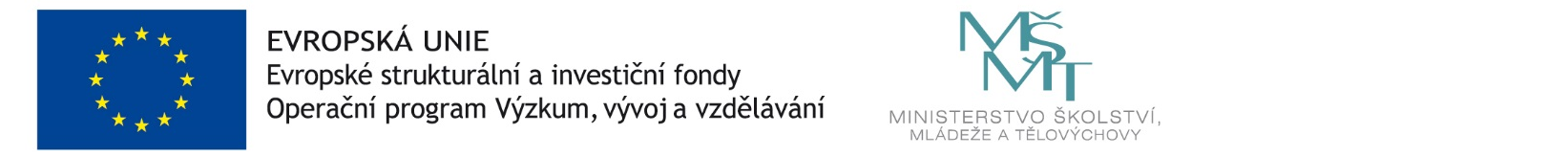 